Titel:       En alfahun i Yellowsstone	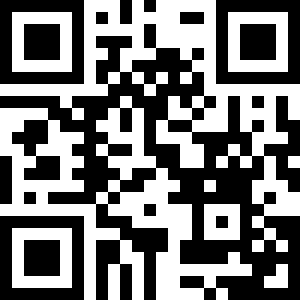 Tema:             ulv, faglig skrivning, narrative virkemidler, dyr, beretning
Fag:                 Tværfagligt forløb i dansk og natur/teknologi         	
Målgruppe:   4.- 6. klasse  	Data om læremidlet: 
Tv-udsendelse:         	DR1, 2018, 24.03.2018, 48 min 
                                       	
Dokumentaren om hunulven i Yellowstone er en beretning, som anvender narrative virkemidler, som kendes fra spillefilm, til at fange sit publikum. Denne vejledning lægger op til et tværfagligt samarbejde mellem fagene dansk og natur/teknologi med særligt fokus på, hvordan dyrefilmen anvender narrative virkemidler til at engagere sit publikum, samt hvordan filmen kan bidrage med sproglige ressourcer, når eleverne selv skal skrive fagtekster om ulve. Faglig relevans/kompetenceområderFormålet med at se “En alfahun i Yellowstone” er at aktivere elevernes lyst og nysgerrighed omkring det naturvidenskabelige fænomen ulve og samtidig gør dem bevidste om filmiske virkemidler og sproglige ressourcer. Forskning viser, at brug af narrativer i den naturfaglig undervisning har en positiv effekt, fordi stoffet bliver meningsfyldt, relevant og tilgængeligt for flere elever. At eleverne selv konstruerer egne narrativer kan også være med til at engagere dem i at skabe mening og viden omkring naturfænomener. Derfor indeholder vejledningen også ideer til, hvordan “Alfahunnen i Yellowstone” kan bruges som en generator, der tilbyder sproglige ressourcer, når eleverne selv skal skrive narrative fagtekster om ulve. I vejledningen vises, hvordan begreberne deltagere, processer og omstændigheder, som stammer fra systemisk funktionel lingvistik kan bidrage med ord og ordgrupper til elevernes egne tekster. Med disse grammatisk begreber kan både elever og lærere få et fælles funktionelt sprog om sprog, der gør det muligt at tale om sproglige ressourcer på tværs af natur/teknologi- og dansk. 
Ideer til undervisningenUndersøg dokumentarens narrative træk i danskDokumentarfilmen er en faglig beretning, og den bidrager med naturfaglig viden om, hvordan ulven lever i den vilde natur. “En alfahun i Yellowstone” bryder imidlertid med ulvens normale hierarki, hvor et alfapar almindeligvis leder sit kobbel. Hovedkarakteren er den legendariske hunulv, der egenhændig leder flokken og jagten. At bryde med det normale er et typisk træk i populærvidenskabelige dokumentarer, som benytter sig af narrative træk. Også dramatisk musik og en stigende spændingskurve, hvor hunulven møder en række forhindringer, er med til at underholde og fastholde sit publikum på samme måde, som vi kender det fra skønlitteraturen. Med voice-over formidler fortælleren løbende evalueringer omkring hunulvens præstationer, som skaber personifikation. Gentagende timelaps panoramabilleder fra Yellowstone fungerer som en tidsmarkør, som viser årstidernes skiften. Disse genkomne landskabsbilleder styrker fornemmelse af et kronologisk tidsforløb, som strække sig over seks år.   Indledningen starter med et anslag, som afslører hunulvens usædvanlige bedrifter på forhånd, som vi kender det fra nyhedstrekanten, hvor konklusionen står i overskriften. Formålet er at få publikum til at blive nysgerrig efter at vide mere. Herefter begynder en kronologisk beretning, hvor vi følger hunulven fra fødsel til død. En vendepunkt indtræffer, da flokkens alfahannen dør, og hunulven må klare sig på egen hånd. Herefter møder den en række problemer, inden den endelig når sit mål og får etableret sit eget velfungerende ulvekobbel. Beretningen om hunulven slutter med, at den bliver skudt. Herefter kommer en ekstra og mere lykkelig slutning (epilog), om en efterkommer, ulven Middelgrey, som går i sin mors fodspor og bliver leder for sin egen flok.Elevspørgsmål i dansk:Hvilken faglige viden får I om ulve, og hvilke naturfaglige begreber har I lært ved at se “Alfahunnen i Yellowstone”?Inddel filmen i indledning, midte og slutning vha. kapitelsætHvilke tegn på en kronologisk tidsforløb kan I finde i dokumentaren?På hvilken måde ligner dokumentaren en spillefilm?På hvilken måde adskiller dokumentaren sig fra en spillefilm?Hvad gør filmen troværdig/utroværdig?Hvad gør filmen fængende og spændende?Hvad er formålet med dokumentaren “Alfahunnen i Yellowstone”?Hvilke fordele/problemer ser I ved at anvende narrative virkemidler, som skaber spænding, i en naturdokumentar?Se dokumentaren og skriv fagtekster i natur/teknologiStilladser elevernes skrivning af fagtekster om ulve med og uden narrative træk ved at undersøge, hvilke deltagere, processer og omstændigheder, der optræder i enkelt klip. Disse tre begreber stammer fra Systemisk funktionel grammatik og tilbyder et funktionelt sprog om sprog, som gør eleverne i stand til at tale sammen om de tekster/film de læser, ser og skriver.Se nedenstående eksempel på, hvordan kapitel 3 “Hunulvens fødsel” i kapitelsættet kan bidrage med sproglige ressourcer, når eleverne laver fælles lister med deltagere, processer om omstændigheder.Ved at modellerer, hvordan de finder deltagere, processer og omstændighed ved at stille spørgsmål til kapitel tre, kan de efterfølgende selv gøre det samme med et andet kapitel i dokumentaren. Fordel da kapitlerne mellem mindre grupper af elever, som efterfølgende laver lister med deltagere, processer og omstændigheder, som de støtter sig til, når de selv skal skrive en tekst. Se nedenstående to modeltekter,  som er skrevet på baggrund af kapitel tre.Deltagere: den naturvidenskabelige verdens ting, levende væsner og begreber. “Ting” som deltager i noget der sker eller er.Find deltagerne ved at spørge: Hvem eller hvad deltager?Processer: Hvad deltagerne er eller gør Find processerne ved at spørge: Hvad gør deltagerne? Omstændigheder: En ordgruppe, som betegner, hvilke forhold noget er sket under. Find omstændighederne ved at spørge: Hvor, hvornår, hvordan?Når I afspiller “Alfahun i Yellowstone” i klassen kan I vælge CFU-kapitelsæt, som har inddelt dokumentaren i 18 kapitler. Tildel udsendelsen til eleverne og fordel kapitlerne mellem mindre grupper, som undersøger et enkelt kapitel/klip og laver ordlister med deltagere, processer og omstændigheder. Se, hvordan her: https://wiki.mitcfu.dk/soeg-i-samlingerne/tv/Modeltekst 1: Traditionel fagtekst skrevet på baggrund af kapitel 3I en ulveflok er det kun alfaparret, der får unger. De er øverst i hierarkiet, mens resten af flokken sørger for at skaffe føde og passe ungerne. Ulvehvalpe bliver født blinde og tager 1 ½ kg på om ugen. Efter et par uger kan de åbne øjnene, og de begynder at bevæge sig uden for hulen. Her leger de med hinanden, og nogle begynder at dominere de andre i kuldet, for at tilkæmpe sig en position i hierarkiet. Ungerne har mindre end et år at være hvalpe i, så begynder de at deltage i jagten sammen med deres ulvekobbel.Modeltekst 2: Narrativ fagtekst på baggrund af kapitel 3Da den nyfødte hunulv åbner øjnene for første gang, er hun kun et par uger gammel. Ved fødslen var hun blot en pelskugle på størrelse med en konservesdåse og fuldstændig blind. Nu har hun allerede taget tre kilo på og har lyst til at udforske verden uden for hulen. Den ligger godt gemt blandt lav vegetation i Yellowstone naionalpark. I græsset uden for hulen tumler og leger hun med sine søskende og de ældre ulve i flokken, som både er legeonkler og babysittere, mens hendes forældre tager ansvar for at lede flokken. Gennem sommeren og efteråret får hun lov til at fjolle dagen lang samtidig med, at hun får tilkæmpet sig en attraktiv plads i hvalpehierarkiet. Den første sne i Yellowstone varsler imidlertid et nyt kapitel, for nu er hun ikke længere en lille hvalp, men skal tage ansvar og bidrage til flokkens overlevelse.  Skriv en fagtekt om ulveElevopgave: Skriv en fagtekst om ulve sammen med din gruppe. Find et klip vha. kapitelsættet og lave lister med deltagere, processer og omstændigheder, som I kan bruge, når I selv skal skrive en fagtekt. I må selv bestemme, om teksten skal indeholde narrative virkemidler. Kig på de to modeltekster til kapitel 3 og https://kp.mitcfu.dk/TV0000108539undersøg forskelle og ligheder. Skriv en argumenterende tekst Elevopgave: Skriv en argumenterende tekst til skolens natur og teknologi-fagududvalg. I fagudvalget diskuterer naturfagslærerne bl.a., hvilke bøger og film, de skal bruge i undervisningen. Skriv et mail til fagudvalgsformanden, hvor I argumenterer for, hvorfor natur og teknologi-undervisningen bør eller ikke bør inddrage narrative tekster i undervisningen, som benytter skønlitterærer og filmiske virkemidler som spændingskurve, sammenligninger og tidsmarkører.
Supplerende materialerYellowstone naturens mirakler: https://kp.mitcfu.dk/TV0000108539Jagten på den danske ulv, DR tema: https://kp.mitcfu.dk/TV0000100769Deltagere i kapitel 3Hvem eller hvad deltager?Processer i kapitel 3Hvad gør deltagerne?Omstændigheder i kapitel 3Hvor, hvornår, hvordan?alfahunhunen lille hvalpnysgerrige ulvehvalpehvalpekuldungerpelsøjnekonservesdåse1 ½ kg.alfaparmor og farbyttedyrrivalpræriehundulveflokkommende ledereådselen velfungerende familiemadfødekommende anførerjagthierarkiden frygtindgydende flokeråbnervoksertager pålegertumlerhar lystoverleverløberjagerjagterdominerertilkæmper siglov til at fjolleovermanderdræberdeltager I Yellowstone nationalparkInde i hulenUden for hulenVed fødslenDen første tidI løbet af et par ugerI en velfungerende ulveflokMindre end et årNår sneen kommerMed på jagt